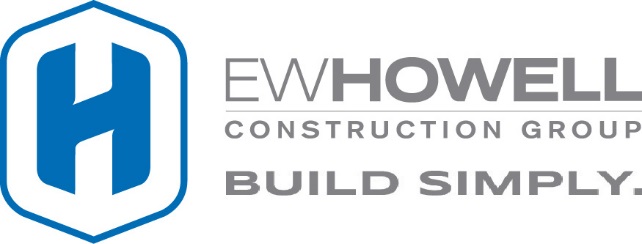 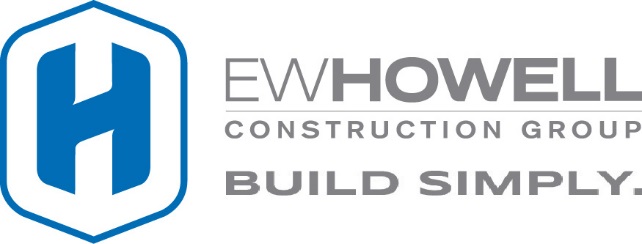 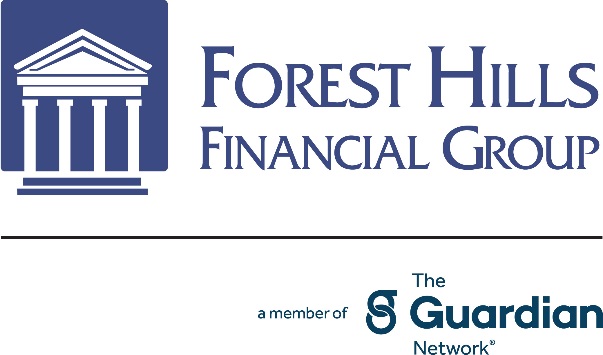 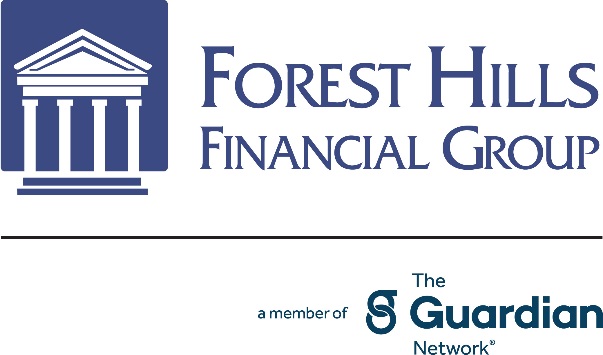 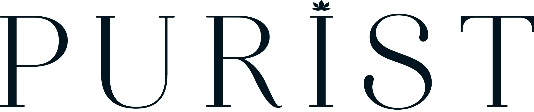 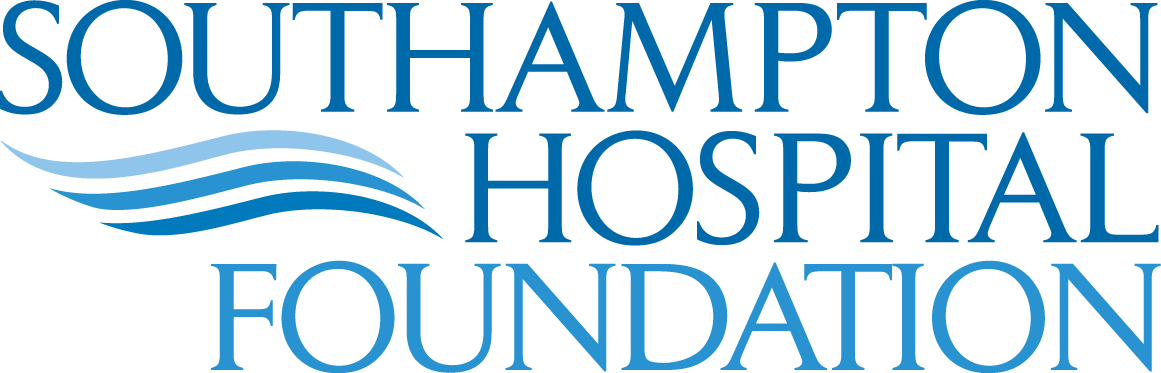 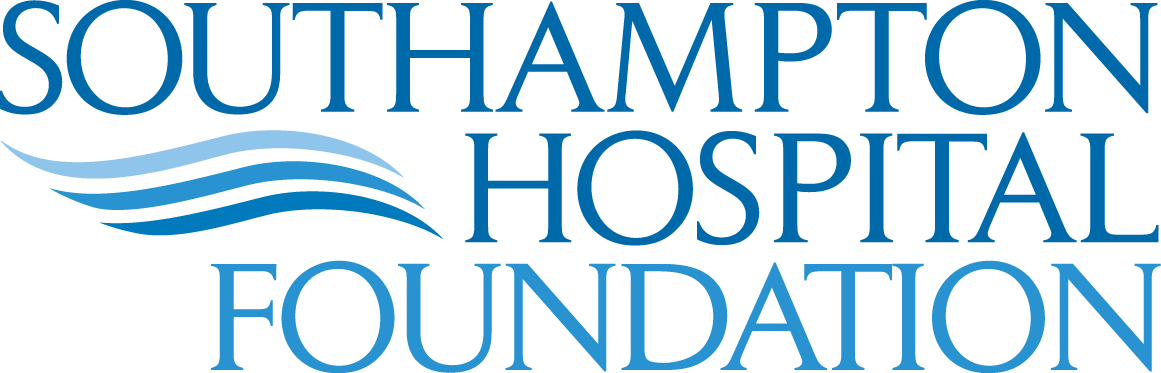 The Southampton Hospital Foundation Announces Annual Golf Outing at Sebonack Golf Club and nearly sells out in 24 hoursFor media enquiries please call Mirella Cameran-Reilly at 631.599.2062 or email at Mirella.cameranreilly@stonybrookmedicine.eduThursday, September 10, 2020, Southampton, NY – The Southampton Hospital Foundation has announced its Annual Golf Outing will go ahead on Tuesday, October 20, 2020 at Sebonack Golf Club. Within 24 hours of making the announcement, the limited number of spots for the shotgun tournament are nearly sold out. Proceeds from the charity outing will benefit Stony Brook Southampton Hospital (SBSH). All health and safety guidelines will be strictly adhered to during the event.Commenting, Robert S. Chaloner, Chief Administrative Officer of SBSH says, “As a community-based hospital our need to fundraise is on-going. This year, with the demands that COVID-19 has put on our resources, that need is greater than ever. We are delighted that our COVID-19 infection rates in this area are very low at this time. However, we encourage everyone to keep adhering strictly to health guidelines, including: maintaining social distance, wearing masks and washing hands frequently. While thankful that we are in a good place right now, we are not letting our guard down and we are continuing to raise funds to keep this community healthy. We are extremely grateful, that once again, this community has responded so positively to our only in-person fundraiser.”The event will take place at the challenging and breathtakingly beautiful Sebonack Golf Club, which is rated as one of the best courses in the country and home to the U.S. Women’s Open in 2013.   Purist Magazine is the media sponsor and Cristina Cuomo, Founder and Editor, comments, “The pandemic has created a full-time need for first class healthcare here in the Hamptons’ communities.  As a longtime supporter of SBSH, I’ve always been grateful to Bob Chaloner and his team for that care. I’m so proud that Purist Magazine is the media sponsor of the hospital’s important fundraising.  I will be cheering from the sidelines.”Situated on 300 acres in Southampton, Sebonack features holes that offer panoramic views of Long Island’s Great Peconic Bay and Cold Spring Pond. Designed by Jack Nicklaus and Tom Doak, the course provides a strong golfing challenge for players of all calibers.Golfers will play 18 holes at the club and enjoy an al fresco luncheon. Each player will also receive a gift of the day. Forest Hills Financial Group and E.W. Howell Construction Group are the lead sponsors for the event.Commenting Nathan M. Perlmutter, President and CEO of Forest Hills Financial Group says, “We have been longtime supporters of SBSH because we know how important it is to have great healthcare available on the East End of Long Island.  We are grateful that whatever this community needs, SBSH is ready to serve.”John A. Finamore, Director of Business Development at EW Howell, adds, “EW Howell Construction Group as one of the region’s oldest and largest construction firms takes great pride and is committed to continuing our support of the Southampton community-based hospital especially during these unprecedented times.  We encourage all to join us in supporting this cause for a hospital that continues to service important local caregiving.”A few Foursomes are still available for purchase by contacting Kellie Pettit at the Southampton Hospital Foundation via email: kellie.pettit@stonybrookmedicine.edu.For donations to the hospital https://southampton.stonybrookmedicine.edu/givingEnds The Southampton Hospital Foundation, Inc., a separate nonprofit corporation with an independent Board of Trustees, supports Stony Brook Southampton Hospital’s mission to deliver first class healthcare services to all residents and visitors to the East End of Long Island.The Foundation’s focus is on increasing philanthropic support and fundraising to maintain and expand the hospital’s clinical programs and facilities to meet the ever-evolving needs of the communities on the East End.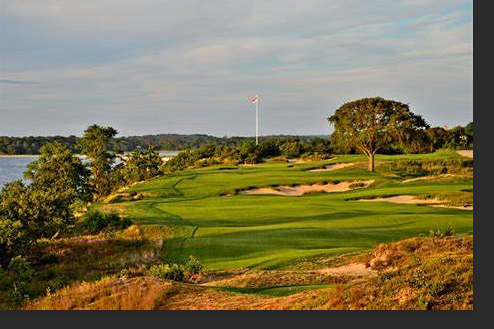 